(All. D del Bando - MODELLO obbligatorio)COMUNE  DI  ILBONO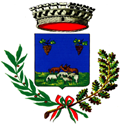 PROVINCIA DI NUORO       Al Comune di IlbonoOGGETTO: BANDO PER L’ASSEGNAZIONE DI CONTRIBUTI A FONDO PERDUTO ALLE PICCOLE E MICRO IMPRESE ARTIGIANE E COMMERCIALI UBICATE NEL COMUNE DI ILBONO AI SENSI DEL DECRETO DEL PRESIDENTE DEL CONSIGLIO DEI MINISTRI N. 302 DEL 24 SETTEMBRE 2020. ATTESTAZIONE PERDITA FATTURATO IMPRENDITORE AGRICOLO.(PARTE RISERVATA AL PROFESSIONISTA ESTERNO)Il/La sottoscritto/a _____ ________________________________________________________________nato/a  ______________________________________   prov. (______)  il _________________residente a __________________________________________________________________prov. (______)alla via _______________________________________ numero _____________ CAP _____________con studio professionale in _______________________ via _____________________________ n. ____iscritto/a all’Albo professionale/Ruoli dei ______________________________________________________di ______________________ al n. ________________dal______/_________/______,Rende le seguenti dichiarazioni ai sensi e per gli effetti delle disposizioni contenute negli articoli 46 e 47 del decreto del Presidente della Repubblica 28 dicembre 2000, n.445 consapevole delle conseguenze derivanti da dichiarazioni mendaci ai sensi dell’articolo 76 del predetto D.P.R. n° 445/2000, a tal fineATTESTAChe l’impresa__________________________________  svolge attività agricola e, contestualmente, attività commerciale; nell’anno 2021 ha sostenuto costi di gestione per attività commerciale, distinti e diversi da quelli relativi all’attività agricola e idoneamente documentati con pezze giustificative da allegare alla domanda;ATTESTAinoltre che, in base alle risultanze contabili fornite dalla stessa ha subito nell'anno 2020 una riduzione del fatturato (gestione caratteristica) come di seguito indicato dal 30% al 39,99% raffrontato rispetto all’anno 2019; oltre il 40% raffrontato rispetto all’anno 2019;___________ (luogo), lì _________________ (data) Il Professionista_______________________________           (firma e timbro)***    Barrare le caselle che interessano** Allegare copia documento di identità del sottoscrittore in corso di validità